от 1 июня 2017 года                                                                                                                  №6Председательствовал: заместитель руководителя администрации муниципального района «Прилузский»,    председатель рабочей группы  Н.Н. Жук.Участники:Отсутствовали:  Бондарева Н.Г., Новикова Е.В., Осипов Н.М., Стрекалов И.А.Повестка заседания:1.Оказание государственной помощи в улучшении жилищных условий молодых семей, молодых специалистов 2.Меры социальной поддержки семей, имеющих детейВыступали: главный специалист сектора по жилищным вопросам Управления муниципальной собственности  Рыбакова О.И., И.о. директора Государственного бюджетного учреждения Республики Коми «Центр по предоставлению государственных услуг в сфере социальной защиты населения Прилузского района» Чукилева Т.В.Заслушав и обсудив информацию, Рабочая группа РЕШИЛА: Информацию  выступавших принять к сведению.По первому вопросу: 1. Управлению муниципальной собственности: 1.1.Продолжить работу по оказанию помощи в улучшении жилищных условий молодых семей и молодых специалистов; выполнению мероприятий по всем действующим программам . Срок: постоянно.По второму вопросу: 1. ГБУ РК «ЦСЗН Прилузского района» (Чукилева Т.В.) рекомендовать:  1.1. Продолжить назначение и выплату мер социальной поддержки семьям, имеющим детей,  в установленный законодательством срок. Срок: постоянно.1.2. Активизировать на территории Прилузского района информационную работу по проекту среди малоимущих семей для участия и получения государственной  социальной помощи в виде пособия на основании социального контракта (далее – Проект). Срок: до конца 2017 года.2. Главам сельских поселений рекомендовать:2.1.  Оказать содействие в поиске потенциальных участников Проекта. Срок: до 1.08.2017 года. Председатель рабочей группы                                    Н.Н.ЖукСекретарь                                                                      В.О.Шендрик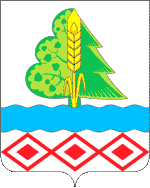 ПРОТОКОЛзаседания рабочей группы по улучшению демографической ситуации и снижению смертности населения в муниципальном районе «Прилузский»Члены рабочей группы по улучшению демографической ситуации в муниципальном районе «Прилузский» СекретарьЗахарова Г.В.,Цуканова Г.П., Зуева О.А.,Чукилева  Т.В.Члены рабочей группы по улучшению демографической ситуации в муниципальном районе «Прилузский» СекретарьШендрик В.ОПриглашеныРыбакова О.И.Рыбакова О.И.